Seminar on ‘Information Technology in Business’ 19th July, 2023-Report -Kongunadu Arts and Science College (Autonomous), Department of Commerce with Information Technology have organised Seminar on ‘Information Technology in today’s Business’ on 19th July, 2023 at Sister Nivedhitha Hall. Objective: To enable the students to understand the growing importance of Information and its importance in the present challenging world of business.  About the Event: R J Senthil Kumar, Founder & Director, Sprout Knowledge Solutions Pvt. Ltd., Coimbatore, was the chief guest. He emphasized how the information technology have changed the world of business and emerged as an indispensable skill needed to launch a career in the modern world. He highlighted that technology based services are indispensable for any organization to increase productivity, ease of doing business, grow efficiently and economically in this competitive world. Not only economic growth but also governance more competent and more approachable, he added. At the end, students’ queries were answered. Dr. K S Mohanavignesh, Assistnt Professor welcomed the gathering, Dr. P Sudha delivered vote of thanks. Number of Beneficiaries: Faculty: 04 and Students: 142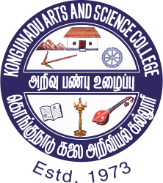 Kongunadu Arts and Science College (Autonomous), (AUTONOMOUS)Coimbatore – 29. Department Of Commerce  with Information Technology